LIEPAMažosios kultūros sostinės // Kauno diena. - ISSN 1392-7639. - 2021, liep. 1, p. 24.Apie tai, kad Kultūros ministerija paskelbė devynias kitų metų Lietuvos mažosios kultūros sostines - Druskininkų savivaldybėje esantį Leipalingį, Raseinių r. Nemakščius, Sangrūdą Kalvarijos savivaldybėje, Panemunėlį Rokiškio r., Šakyną Šiaulių r., Bijotus Šilalės r., Alsėdžius Plungės r., Kavarską Anykščių r., Elektrėnų savivaldybei priklausantį Vievį. Nuo 2018 m. Lietuvos kultūros taryba kasmet skiria 50 tūkst. eurų svarbiausiems jų projektams.Dūdaitė, LinaDvaro kluono stogo remontas: suskubo į nuvažiuojantį brangstančių statybų traukinį / Lina Dūdaitė-Kralikienė. – Iliustr. // Rokiškio sirena. – ISSN 2351-7433. – 2021, liep. 2, p. 4.Rokiškio krašto muziejuje nendrėmis dengiamas kluonas, kuriame eksponuojama prakartėlių kolekcija. Nendrės surinktos Lietuvos ežeruose, stogas dengiamas kaip senovėje, jį dengia įmonė, turinti patirties. Pasak rajono mero Ramūno Godeliausko, stogo remontas ir buvo planuotas šiemet, tik buvo tikėtasi mažesnės apimties. Viso stogo remontas kainuos 30 tūkst. Eur.Liepos 2–9 d. vyks pirmoji „Lietuvos dvarų vasaros mokykla“ / Rokiškio krašto muziejaus inform. // Rokiškio sirena. – ISSN 2351-7433. – 2021, liep. 2, p. 10.Lietuvos dailės istorikų draugija kartu su Vilniaus dailės akademijos Panemunės pilimi organizuoja vienos savaitės kursus jauniesiems paveldo specialistams „Lietuvos dvarų vasaros mokyklą“. Jos metu 15 studentų su lydinčiais dėstytojais aplankys 12 dvarų, išklausys 20 paskaitų lietuvių ir anglų kalbomis. Į 2021-ųjų metų programą įtraukti Aristavėlės, Čiobiškio, Gačionių, Paežerių, Panemunės, Raudondvario, Rokiškio, Siesikų, Staškūniškio, Užutrakio, Zyplių dvarai bei Pažaislio vienuolynas. „Lietuvos dvarų vasaros mokyklos“ programą sudaro trys dalys: teorinės paskaitos, praktiniai užsiėmimai, neformalioji patirtis. Liepos 3 d. programos dalyviai įsikurs Rokiškio dvare. Projektą remia Lietuvos kultūros taryba.Panemunėlis taps mažąja Lietuvos kultūros sostine / „Rokiškio Sirenos“ inform. // Rokiškio sirena. – ISSN 2351-7433. – 2021, liep. 2, p. 1–2.Atrinktos 2022 m. mažosios Lietuvos kultūros sostinės. Panevėžio apskrityje mažąja Lietuvos kultūros sostine paskelbtas Panemunėlis Rokiškio rajone.Signatarų sodybos, savanorių kapai - kultūros paminklai // Kauno diena. - ISSN 1392-7639. - 2021, liep. 2, p. 7.Apie tai, kad Vyriausybė suteikė valstybės kultūros paminklų statusą tarpukario prezidento A. Stulginskio, signataro A. Petrulio ir tarpukario ministro pirmininko V. Petrulio, signataro J. Šerno, signataro J. Smilgevičiaus, signataro ir visuomenininko J. Vailokaičio, signataro J. Staugaičio, signataro K. S. Šaulio, signataro P. Klimo, visuomenės veikėjo A. Klimo, visuomenės veikėjo S. Klimo, signataro S. Banaičio ir kompozitoriaus K. V. Banaičio, signataro S. Kairio, signataro, buvusio premjero, kraštiečio V. Mirono gimtųjų sodybų vietoms, Lietuvos karių savanorių kapams Kaune ir Kupiškyje. Iš viso Vyriausybė liepos 1 d. patvirtino trylika tokių objektų. Kultūros ministerijos teigimu, sprendimas turės teigiamos įtakos šių objektų tvarkybos efektyvumui, informacijos sklaidai apie juos, Lietuvos istorijos ir nusipelniusių asmenų pažinimui ir turizmo plėtrai.Stendas sukilėliams ir sovietų aukoms atminti // XXI amžius. - ISSN 2029-1299. - 2021, liep. 2, p. 23.Apie Birželio sukilimo 80-mečio minėjimą, kuris vyko birželio 23 d. Obeliuose, Rokiškio r. Minėjime kalbėjo Seimo Laisvės kovų ir valstybės atminties komisijos pirmininkė P. Kuzmickienė (parengta pagal Genocid.lt).Kitais metais Panemunėlis taps mažąja Lietuvos kultūros sostine / GR inform. // Gimtasis Rokiškis. – ISSN 1822-7740. – 2021, liep. 3, p. 3.Birželio 29 d. Lietuvos vietos bendruomenių organizacijų sąjungoje atrinktos 2022 m. mažosios Lietuvos kultūros sostinės. Panevėžio apskrityje ja taps Panemunėlis.Pirmoji „Lietuvos dvarų vasaros mokykla“ startavo Rokiškio krašte – Gačionių dvare / GR inform. // Gimtasis Rokiškis. – ISSN 1822-7740. – 2021, liep. 3, p. 3.Šiemet pirmą kartą organizuojama „Lietuvos dvarų vasaros mokykla“. Liepos 2 d. kursų pradžia vyks Gačionių dvare, Jūžintų seniūnijoje su baronu Piotru Rozenu. Liepos 3 d. mokykla įsikurs Rokiškio dvare, paskaitas skaitys dr. Dalė Puodžiukienė ir Indrė Kačinskaitė. Mokymai vyksta jauniesiems paveldo specialistams. Liepos 2–9 d. 15 studentų su dėstytojais aplankys 12 dvarų, išklausys 20 paskaitų lietuvių ir anglų kalbomis. „Lietuvos dvarų vasaros mokyklą“ organizuoja Lietuvos dailės istorikų draugija kartu su Vilniaus dailės akademijos Panemunės pilimi. Tarp projekto partnerių yra ir Rokiškio krašto muziejus.Stanys, AndriusLiepos 6–oji – „Velykalnyje“ / Andrius Stanys // Gimtasis Rokiškis. – ISSN 1822-7740. – 2021, liep. 3, p. 12.Rokiškio Velykalnio parke bus minima liepos 6-oji diena. Renginio metu vyks edukacijos, grupės „Skylė“ koncertas. Rajono meras Ramūnas Godeliauskas įteiks padėkos raštus, bus giedama „Tautiška giesmė“.Dūdaitė, LinaObelių „Žalioji“: kas vėl kliūva? / Lina Dūdaitė-Kralikienė. – Iliustr. // Rokiškio sirena. – ISSN 2351-7433. – 2021, liep. 6, p. 3.Birželio 23-osios sukilimo 80-mečiui skirta Gurijaus Kateščenkos bei jo anūko Olego Katenskij paveikslų, fotografijų paroda, planuota Obelių bendruomenės namuose, buvo eksponuojama Laisvės kovų istorijos muziejuje Obeliuose. Pasak muziejaus vadovo Valiaus Kazlausko, bendruomenės namuose buvo rasta tam tikrų trūkumų, todėl paroda perkelta į muziejų. Mintimis apie situaciją pasidalino rajono meras Ramūnas Godeliauskas.Jasiulionytė, EvelinaElena ir Evaldas Baronai: pačiu brangiausiu tampa laikas, praleistas kartu / Evelina Jasiulionytė. - Iliustr. // Rokiškio sirena. - ISSN 2351-7433. - 2021, liep. 6, p. 4.Apie pandėliečių Elenos, dirbančios Panemunio bibliotekoje, ir Evaldo Baronų šeimą, kuri savo jėgas ir širdį kasdien dalina vaikams, nuosavam ūkiui, darbui. Pateiktas pokalbis su šeima.Jasiulionytė, EvelinaAlchemikų slėnio atgarsiai: festivalis, pranokęs visus lūkesčius / Evelina Jasiulionytė. – Iliustr. // Rokiškio sirena. – ISSN 2351-7433. – 2021, liep. 7, p. 1, 5.Ignotiškio dvare vyko privatus debiutinis Rokiškio elektroninės muzikos festivalis. Jame dalyvavo atlikėjai ne tik iš Lietuvos, bet ir užsienio šalių. Mintimis apie tai pasidalino vienas festivalio organizatorių Dovydas Trumpa.Rokiškio teatralai dalyvavo XVI Lietuvos mėgėjų teatrų šventėje „Tegyvuoja teatras“ / Rokiškio KC inform.. – Iliustr. // Rokiškio sirena. – ISSN 2351-7433. – 2021, liep. 7, p. 5.Birželio 27 d. Joniškyje vyko XVI Lietuvos mėgėjų teatrų šventė „Tegyvuoja teatars“. Šventę organizuoja Lietuvos nacionalinės kultūros centras. Pirmoji šventė vyko Rokiškyje. Rokiškio teatralai gavo net penkis nominantų diplomus. Neringa Danienė nominuota „Geriausio scenarijaus ar inscenizacijos“ kategorijoje už teatro pjesę „Marcelės legenda“, Žaneta Šiškūnaitė-Jasinevičienė – už ryškiausią moters vaidmenį šiame spektaklyje. Veronika Tarasevičiūtė ir Donatas Mickūnas „Geriausios muzikos spektakliui“ kategorijoje už muziką Rokiškio kultūros centro liaudies teatro spektakliui „Dėdės ir dėdienės“, Sigitas Daščioras už geriausią antraplanį Rapolo Geišės vaidmenį „Dėdės ir dėdienės“, Eligijus Daugnora už ryškiausią režisūrą.Bičiūnaitė, Vilma„Duokiškio baladės“: kaip atsitiktinumas virto įvykiu / Vilma Bičiūnaitė. – Iliustr.. – Rubrika: Rokiškio tapatybės ženklai šiandien // Gimtasis Rokiškis. – ISSN 1822-7740. – 2021, liep. 8, p. 5.Rokiškio klasikinės muzikos festivalyje, kurį organizuoja kraštietės Simona ir Justina Zajančauskaitės, tarp visų kitų renginių, Juozo Keliuočio viešojoje bibliotekoje vyko susitikimas su rašytoju Sauliumi Šalteniu. Pateikta plačiau apie rašytoją, jo veiklą, sąsajas su Rokiškiu. Renginio metu rašytoją kalbino, renginį vedė J. Keliuočio bibliotekos direktorės pavaduotoja Daiva Vilkickienė.Bičiūnaitė, VilmaRokiškio krašto muziejuje – kėdžių perstumdymas / Vilma Bičiūnaitė. – Iliustr. // Gimtasis Rokiškis. – ISSN 1822-7740. – 2021, liep. 8, p. 3.Rokiškio krašto muziejaus direktorės pavaduotojo muziejinei veiklai vietą užims Istorijos skyriaus vedėjas Giedrius  Kujelis. Pasak muziejaus direktorės Nijolės Šniokienės, pretendentų buvo trys, tačiau kiti neatitiko kvalifikacinių reikalavimų. Laisvės kovų istorijos muziejus Obeliuose ieško edukatorių, ekskursijų vadovų.Rakauskaitė, AurelijaValstybės diena Rokiškyje – su dainomis, edukacijomis ir laužais / Aurelija Rakauskaitė. – Iliustr. // Gimtasis Rokiškis. – ISSN 1822-7740. – 2021, liep. 8, p. 1, 7.Rokiškio Velykalnio parke paminėta Liepos 6-oji. Kūrybinės grupės „IN&Co“ narės Inga Belovienė ir Nadiežda Ivanova kvietė pasigaminti papuošalų iš likusios ir nebenaudojamos tekstilės. „Levandų Vanagynės“ savininkė Kotryna Laucytė pristatė natūralaus kvapo produktus, Rokiškio turizmo ir amatų informacijos centras pristatė Rokiškio kraštą. Vyko edukacinė programa „Iš močiutės skrynios“. Koncertavo folkloro ansamblis „Saulala“, istorinių šokių kolektyvas „Saltare la Lavanda“, grupė „Skylė“. Rajono meras Ramūnas Godeliauskas įteikė padėkas, buvo giedama „Tautiška giesmė“.Vilkickienė, DaivaPaprastojo, mėtinio, su pipirais ir dvigubą porciją karčiojo? / Daiva Vilkickienė. - Iliustr. - Rubrika: Knygų apžvalga // Gimtasis Rokiškis. - ISSN 1822-7740. - 2021, liep. 8, p. 8.Rokiškio Juozo Keliuočio viešoji biblioteka,  minint Pasaulinę šokolado dieną, siūlo paskaityti knygas, tai: Joanne Harris „Šokoladas“ 2018, Lesley Lokko „Kartusis šokoladas“ 2009, Mirjam Pressler „Kartusis šokoladas“ 2006, Marija Briker „Mėtinis šokoladas“ 2011, Algimantas Jablonskas „Šokoladas su pipirais. Mano verslo istorija“ 2020, vaikams ir jaunimui: Vytautas Račickas „Šokoladas iki pirmadienio“ 2020, Roald Dahl „Čarlis ir šokolado fabrikas“ 2020.Dūdaitė, LinaSalose Valstybės dieną – ir riterių kovos, ir žirgų teatras / Lina Dūdaitė-Kralikienė. – Iliustr. // Rokiškio sirena. – ISSN 2351-7433. – 2021, liep. 9, p. 1–2.Valstybės dienai paminėti Salose vyko įvairūs renginiai vaikams ir suaugusiesiems. Buvo siūlomos riterių kovos, žirgų teatras, maudynės putose. Norintieji galėjo susipažinti su turistiniais maršrutais po Rokiškio kraštą. Salų dvarą prikelti, čia renginius organizuoti pradėjo Birutė Dapkienė, kuri žada ir daugiau pramogų.Dūdaitė, LinaValstybės diena Velykalnio parke: mero padėkos ir „Tautiška giesmė“ / Lina Dūdaitė-Kralikienė. – Iliustr. // Rokiškio sirena. – ISSN 2351-7433. – 2021, liep. 9, p. 1–2.Rokiškyje, Velykalnio parke paminėta liepos 6-oji. Šiai datai skirti renginiai ir „Tautiškos giesmės“ giedojimas vyko ir kituose rajono miesteliuose. Velykalnyje vyko papuošalų gaminimas, pristatyti natūralaus kvapo levandų ir kiti gaminiai, pristatytas Rokiškio kraštas, vyko edukacinė programa „Iš močiutės skrynios“. Išskirtiniu akcentu tapo Aistės Smilgevičiūtės ir grupės „Skylė“ koncertas. Rajono meras Ramūnas Godeliauskas įteikė padėkas, buvo giedama „Tautiška giesmė“. Sveikindamas su Valstybės diena Seimo narys Vidmantas Kanopa rajono merui įteikė Aukštaitijos vėliavą.Milaknienė, RedaPrimityvistų pasaulyje įtampa neegzistuoja / Reda Milaknienė. – Iliustr.. – Rubrika: Rokiškio tapatybės ženklai šiandien // Gimtasis Rokiškis. – ISSN 1822-7740. – 2021, liep. 10, p. 7.Liepos 16-ąją d. iš Vilniaus į Rokiškį atvežama penktoji respublikinė konkursinė paroda Rokiškio krašto garbės pilietės Monikos Bičiūnienės premijai laimėti. Pateikta plačiau apie M. Bičiūnienę, jos meninę kūrybą, išskirtinumą, M. Bičiūnienės premijos laureatai.Rakauskaitė, AurelijaJaunos rokiškietės pomėgis išaugo į kūrybišką verslo idėją / Aurelija Rakauskaitė. – Iliustr. // Gimtasis Rokiškis. – ISSN 1822-7740. – 2021, liep. 10, p. 1, 8.Apie 17-metę rokiškietę Korneliją Šernaitę, išsiskiriančią meniniu talentu ir sugebėjimais, piešiančia ant drabužių. Neseniai pasirodė jos prekės ženklas „Sherniote“ ir šio verslo „Instagram“ paskyra. Pateiktas pokalbis su ja.Uždavinytė, DorotėjaKryžiažodis „Antano Tyzenhauzo ūkis“ / Dorotėja Uždavinytė // Gimtasis Rokiškis. – ISSN 1822-7740. – 2021, liep. 10, p. 13.Rokiškio krašto muziejus skelbia naują kryžiažodį „Antano Tyzenhauzo“ ūkis. Ankstesnio kryžiažodžio laimėtoja tapo Rasa Kvedarienė, kuri laimėjo edukaciją „Penktos valandos arbatėlė“ 5-iems asmenims.Bičiūnaitė, VilmaApie tris bažnyčias ir Pandėlį spaudoje / Vilma Bičiūnaitė. – Iliustr. // Gimtasis Rokiškis. – ISSN 1822-7740. – 2021, liep. 13, p. 8.Apie Pandėlio miesto 430-ųjų ir Švč. M. Marijos bažnyčios 220-ųjų metinių renginius. Po šv. Mišių bažnyčioje vyko teatralizuotas šių maldos namų istorijos pristatymas, kurį paruošė tikybos mokytoja Eglė Glemžienė. Bažnyčios praeitį pristatė Jonas Bobojedas. Pristatytas bažnyčios varpų likimas, buvęs ir dabartinis dvasinis parapijos gyvenimas. Kultūros centre Lietuvos nacionalinio muziejaus vyresnioji muziejininkė, kraštietė Vilma Bukaitė pristatė Pandėlį praėjusio amžiaus Lietuvos spaudoje.Rakauskaitė, AurelijaDalyvavo jaunimo politikos festivalyje / Aurelija Rakauskaitė. – Iliustr. // Gimtasis Rokiškis. – ISSN 1822-7740. – 2021, liep. 13, p. 2.Rokiškio jaunimo organizacijų sąjungos „Apvalus stalas“ savanoriai dalyvavo Klaipėdoje vykusiame jaunimo politikos festivalyje „JAUni25“. Susirinkusieji į festivalį paminėjo jaunimo politikos įgyvendinimo Lietuvoje 25-erių metų sukaktį, dalyvavo įvairiose darbo grupėse, dalinosi idėjomis. Mintimis apie tai pasidalino RJOS „Apvalus stalas“ savanoris Augustinas Simonaitis.Kudirkienė, GailutėDėl radijo imtuvo ir senos knygos jau nebesibaimina / Gailutė Kudirkienė. - Iliustr. // Panevėžio kraštas. - ISSN 2424-5100. - 2021, liep. 14, p. 6, 8.Onuškio (Rokiškio r.) bendruomenės pirmininkė Elena Blažienė yra įkūrusi muziejų. Jame kraštotyrininkė sukaupusi įvairių eksponatų: senovinių namų apyvokos daiktų, tremtinių laiškų, partizanų nuotraukų, per sovietmetį išsaugotų Trispalvių, Vyčių, sovietinio laikotarpio simbolių ir kt. Kai kurie eksponatai perduoti Rokiškio krašto muziejui. Plačiau papasakota apie prieš 3 metus muziejuje apsilankiusį JAV pilietį Alaną Freedmaną su jį lydėjusiu rašytoju Arkadijumi Vinokuru. A. Freedmanas ieškojo savo protėvių, gyvenusių Rokiškio krašte, pėdsakų. Jo senelis iki I pasaulinio karo gyveno Onuškyje, vėliau emigravo į JAV, Bostone įkūrė siuvimo mašinų fabriką. Jo nuomone, muziejuje eksponuojamos siuvimo mašinos galėjo būti pagamintos jo senelio fabrike Bostone.Rušėnienė, LinaParoda ir jubiliejus – atskirai / Lina Rušėnienė. - Iliustr. // Panevėžio kraštas. - ISSN 2424-5100. - 2021, liep. 14, p. 9.Rokiškio krašto muziejus pažymi 100 metų nuo dailininkės kraštietės Ievos Naginskaitės gimimo. Muziejuje saugomi 7 jos paveikslai. Trumpai apie dailininkę.Vyšniauskas, AurimasUžstrigtume su visomis savo problemomis / Aurimas Vyšniauskas // Žmonės. – ISSN 1648-0597. – 2021, Nr. 28 (liep. 15), p. 72–73.Apie pasirinktą karjeros kelią pasakoja rokiškėnas, Oksfordo universiteto absolventas, Fizinių ir technologijos mokslų centro vyresnysis mokslo darbuotojas, Vilniaus universiteto dėstytojas ir 2020 metų mokslo žmogumi tituluotas chemijos mokslų daktaras.Leonardas Kairiūkštis (1928–2021) : [žymus kraštietis, Lietuvos miškininkas, akademikas] / [nekrologas] ; LAMMC Miškų instituto kolektyvas, Miškų mokslų senjorų klubo nariai. - Portr. // Kauno diena. - ISSN 1392-7639. - 2021, liep. 17, p. 45.Palaidotas Kaune, Panemunės kapinėse.Netekome miškininko prof. Leonardo Kairiūkščio. - Portr. // Vakaro žinios. - ISSN 1648-7435. - 2021, liep. 17, p. 9.Eidamas 93-iuosius metus, liepos 15 d. mirė žymiausias Lietuvos miškininkas, profesorius habilituotas daktaras, Lietuvos mokslų akademijos narys, Švedijos karališkosios žemės ūkio ir miškų akademijos užsienio narys, kraštietis L. Kairiūkštis.Rakauskaitė, AurelijaKiškio pėdutės veda į įdomiausias Rokiškio vietas / Aurelija Rakauskaitė // Gimtasis Rokiškis. – ISSN 1822-7740. – 2021, liep. 17, p. 9.Rokiškio turizmo ir tradicinių amatų informacijos ir koordinavimo centras inicijavo projektą, kuriuo skatinama susipažinti su miesto apylinkėmis ir įdomiausiais objektais. Dalyvaujant projekte iš Rokiškio turizmo centro reikia pasiimti „Pagauk kiškį“ žemėlapį, pagal jį sekti kiškio pėdutėmis. Kiškio pėdutės yra nužymėtos ir mieste ant grindinio.
Bičiūnaitė, VilmaPandėlio jubiliejiniai renginiai – finišo tiesiojoje / Vilma Bičiūnaitė. – Iliustr. // Gimtasis Rokiškis. – ISSN 1822-7740. – 2021, liep. 20, p. 9.Liepos 24–25 d. Pandėlyje vyks renginiai miesto 430 metų ir bažnyčios 220 metų jubiliejams paminėti. Organizatoriai į kai kuriuos renginius kviečia registruotis iš anksto. Pandėlyje lankysis 50 jaunųjų piligrimų, kurie kvies į susitaikymo pamaldas. Vyks šeimų sporto šventė, vyndario Raimundo Nagelės edukacinė programa „Vyno kelias“ bei Svetlanos Šerepkienės duonos kepimo edukacija „Garduona“. Pandėlio gimnazijoje vyks buvusių mokinių susitikimas, veiks mokytojų ir mokinių fotografijų paroda „Mano Pandėlys“. Miesto biblioteka kvies virtualiai pakeliauti po lankytinas seniūnijos vietas. Vyks didieji Šv. Onos atlaidai, kuriems vadovaus vysk. emeritas Jonas Kauneckas, giedos kraštietis baritonas Andrius Apšega. Vyks teatralizuotas pasivaikščiojimas po miesto parką, koncertuos Anatolijus Oleinik, vyks „Baltoji vakarienė“, kvies pasigrožėti Veronikos Mikėnaitės-Siminonienės austų darbų paroda, bei Pandėlyje gyvenusio gydytojo Ričardo Daunoravičiaus fotografijų paroda „Pandėlio istorijos“.Šliurpaitė, GretaSkaitymo iššūkyje – nauji atradimai, aistros ir netikėtumai rokiškėnams / Greta Šliurpaitė. - Iliustr. - Rubrika: Mano pasirinkimai: „Fake news“? ar aš… „zn“? // Gimtasis Rokiškis. - ISSN 1822-7740. - 2021, liep. 20, p. 6.Turinys: „Manau, draugausiu toliau su rašytoja, atrasta iššūkio metu“ / Rūta Dilienė. „Iššūkio metu perskaityta „Gyveno kartą Uvė“ tapo mano viena iš metų top knygų“ / Ineta Sakapilvytė. „Skaitymo iššūkis – tarsi atrakcija, o penkios knygos man – mėnesio norma“ / Janina Liolienė.Birželio 1-ąją startavo skaitymo iššūkis „Vasara su knyga“, kuris tęsis iki rugpjūčio 31 d. Jo metu skaitytojai kviečiami atrasti knygą, teikiančią malonumą. Į vasaros iššūkį su knyga kviečia ir Rokiškio Juozo Keliuočio viešoji biblioteka. Pasak Skaitytojų skyriaus vyr. bibliotekininkės Zinos Treščenkinos, į kvietimą atsiliepė 33 filialai. Iššūkio metu reikia perskaityti penkias knygas, kiekvienais metais siūloma skirtinga literatūra. Iššūkio dalyvių laukia prizai. Jame dalyvaujančios rokiškietės dalinasi savo įspūdžiais, pasakoja, kodėl pradėjo jame dalyvauti, ką atrado.Kudirkienė, EglėNašlę apsupusios medinės moterys / Gailutė Kudirkienė. - Iliustr. // Panevėžio kraštas. - ISSN 2424-5100. - 2021, liep. 21, p. 8–9.Eglė Samulytė, legendinio drožėjo Venecijaus Jočio našlė, iki šiol gyvena Degenių kaime, Rokiškio rajone ir puoselėja sutuoktinio jai įrengtą sodybą. Moteris yra panevėžietė, 15 metų dainavusi ansamblyje „Ekranas“, baigusi filologijos studijas Kaune, dirbusi dėstytoja, bet susipažinusi su Venecijumi paliko didmiestį ir persikraustė į atokų vienkiemį. Dabar didžiausias jos džiaugsmas yra du sūnūs: vienas gyvena Kaune, kitas – Danijoje, bet žada grįžti į Lietuvą. Sūnus yra sukūręs paminklą V. Jočiui, pastatytą namų piliakalnio papėdėje.Kviečia dalyvauti pėsčiųjų žygyje „Mirties kelias“ / Rokiškio krašto muziejaus inform.. – Iliustr. // Rokiškio sirena. – ISSN 2351-7433. – 2021, liep. 23, p. 1–2.Minint holokausto pradžios Lietuvoje 80-metį, Rokiškio krašto muziejus rugpjūčio 16 d. kviečia prisiminti holokausto tragedijos aukas, pagerbiant jas dalyvaujant pėsčiųjų žygyje „Mirties kelias“. Tai kelias nuo Rokiškio dvaro, kur veikė laikinoji žydų koncentracijos stovykla, iki Velniaduobės miško, kuriuo buvo varomi žydai į egzekucijos vietą. Netoli Rokiškio esančiame Velniaduobės miške buvo nužudyti 3207 žmonės, iš jų 3200 žydų tautybės, netoli dvaro esančiame Degsnynės miške nužudyta 1160 žmonių.Bičiūnaitė, VilmaAnt senų langinių – naujos spalvos / Vilma Bičiūnaitė. – Iliustr.. – Rubrika: Tapatybės ženklai šiandien // Gimtasis Rokiškis. – ISSN 1822-7740. – 2021, liep. 24, p. 8.Rokiškio jaunimo centre vyksta tradicinis langinių tapymo pleneras, kuriam vadovauja dailininkai rokiškėnas Arūnas Augutis ir Šiaulių universiteto docentas Arūnas Uogintas. Šis pleneras yra visuomeninės organizacijos „Tyzenhauzų paveldas“ projektas „Sociokultūrinių paslaugų organizavimas Rokiškio miesto senyvo amžiaus asmenims“. Jo tema – langinių restauravimas ir tapyba ant langinių. Mintimis pasidalina plenero organizatorius A. Augutis.Milaknienė, RedaSalose – kalbotyros mokykla ir muzika / Reda Milaknienė // Gimtasis Rokiškis. – ISSN 1822-7740. – 2021, liep. 24, p. 2.Liepos 25–31 d. Salose aštuonioliktą kartą vyks tarptautinė kalbotyros mokykla „Academia Grammaticorum Salensis“ bei Salų muzikinis festivalis. Atidarymo koncerte dalyvaus Kauno styginių kvartetas ir klasikinės bei šiuolaikinės muzikos atlikėja Silvija Čiuladytė. Salų dvaro parke koncertuos iš Belgijos kilęs kompozitorius Chrisas Ruebensas ir Ričardas Dubinskas bei vokalistė Renata Dubinskaitė. Kalbotyros mokyklą rengia Vilniaus universitetas kartu su asociacija „Academia Salensis“, kurios įkūrėjas Vilniaus universiteto profesorius habil. dr. Axelis Holvoetas. Festivalio organizatorė kraštietė kalbininkė Gina Kavaliūnaitė-Holvoet.Viename kumštyje – stipriau. – Iliustr. // Gimtasis Rokiškis. – ISSN 1822-7740. – 2021, liep. 24, p. 4.Iki šiol seniūnijų kultūros specialistai buvo pavaldūs Rokiškio rajono savivaldybės administracijai. Nuo liepos 1 d. kultūros darbuotojai įgavo kitą juridinį statusą. Kultūros centro paslaugas rajone teiks keturios biudžetinės įstaigos: Rokiškio kultūros centras, Pandėlio universalus daugiafunkcis centras, Panemunėlio mokykla-daugiafunkcis centras ir Obelių socialinių paslaugų namai. Visos šios biudžetinės įstaigos vykdo šiems centrams priskirtas funkcijas, darbuotojų etatai iš savivaldybės administracijos perkelti į biudžetines įstaigas, paliekant tas pačias pareigybines funkcijas. Apie tai mintimis pasidalina ir nuomones išsako savivaldybės Komunikacijos ir kultūros skyriaus vedėja Irena Matelienė bei vyriausioji specialistė Janina Komkienė, Kamajų seniūnijos vyriausioji specialistė kultūrai Giedrė Dagienė, Jūžintų seniūnas Vytautas Stakys, Rokiškio kultūros centro direktorė Vaiva Kirstukienė.Dūdaitė, LinaLanginių plenero mokymai – pažintis su meno pasauliu / Lina Dūdaitė-Kralikienė. – Iliustr. // Rokiškio sirena. – ISSN 2351-7433. – 2021, liep. 27, p. 1, 3.Liepos 23-ąją pristatytos visuomeninės organizacijos „Tyzenhauzų paveldas“ projekto „Sociokultūrinių paslaugų organizavimas Rokiškio miesto senyvo amžiaus asmenims“ nuveiktų darbų pristatymas. Susitikime dalyvavo organizacijos nariai, mokymų dalyviai. Projektą plačiau pristatė dailininkai Arūnas Augutis ir Arūnas Uogintas. Projekto metu buvo vykdomos ir Aleksandravėlės bendruomenės užsakytos langinės, skirtos Pauliui Širviui.Dūdaitė, LinaŠv. Onos atlaidai Pandėlyje: ir tradicinės pramogos, ir duoklė saviesiems talentams / Lina Dūdaitė-Kralikienė. – Iliustr. // Rokiškio sirena. – ISSN 2351-7433. – 2021, liep. 27, p. 1, 4.Pandėlio 430-ųjų metų sukakčiai ir bažnyčios 220-osioms metinėms skirti renginiai vyko visą mėnesį, tačiau Šv. Onos atlaidai buvo ryškiausia šio miestelio šventė. Šventės metu netrūko sporto renginių. Šv. Mišiose pamokslą sakė vyskupas Jonas Kauneckas, po mišių pašventintas palaimintojo Teofiliaus Matulionio portretas. Vyko tradicinis koncertas „Šv. Ona – duonos ponia“, giedotas Pandėlio himnas, prisiminti tie, kurie savo darbais puošė miestą.Konkursai : Vakar Šiandien Rytoj // Gimtasis Rokiškis. - ISSN 1822-7740. - 2021, liep. 27, p. 1..Rokiškio Juozo Keliuočio bibliotekoje vyksta du literatūriniai konkursai: poeto Alfonso Keliuočio 110-osioms gimimo metinėms ir poetės E. Mezginaitės 80-mečiui skirtas „Baltu Elenos Mezginaitės taku“.Kviečia lankyti parodą / GR inform. // Gimtasis Rokiškis. – ISSN 1822-7740. – 2021, liep. 27, p. 3.Rokiškio krašto muziejus kviečia aplankyti parodą „Primityvioji tapyba. Penktoji respublikinė konkursinė paroda Monikos Bičiūnienės premijai laimėti“. Parodai atrinkti 128 darbai, kuriuos sukūrė 58 autoriai. M. Bičiūnienės premija įsteigta 2010 metais ir teikiama kas dvejus metus. Rugsėjo 24 d. Krašto muziejuje vyks laureatų pagerbimo šventė.Milaknienė, RedaRepertuaras aiškus ir stiprus. Nerimas tik dėl epidemijos / Reda Milaknienė. – Iliustr. // Gimtasis Rokiškis. – ISSN 1822-7740. – 2021, liep. 27, p. 1, 3.Rugsėjo 22 d. turėtų prasidėti 37-asis profesionaliųjų teatrų festivalis „Vaidiname žemdirbiams“. Plačiau apie repertuarą, numatytus parodyti spektaklius pasakoja Rokiškio kultūros centro direktorė Vaiva Kirstukienė.Milaknienė, RedaRokiškio kultūros projektams kultūros taryba nepagailėjo lėšų / Reda Milaknienė // Gimtasis Rokiškis. – ISSN 1822-7740. – 2021, liep. 27, p. 3.Apie Lietuvos kultūros tarybos skirtas lėšas Rokiškio kultūros centro projektams įgyvendinti. Mintimis apie numatytus renginius, gautas lėšas pasidalina Kultūros centro direktorė Vaiva Kirstukienė. Rugpjūčio 20 d. planuojamas vienos dienos festivalis jaunimui „Vasaros naktys, mūsų naktys“, kurio metu vyks edukacijos, mokymai, pramogos, jam iš Lietuvos kultūros tarybos skirta 4700 eurų ir iš savivaldybės apie tūkstantį eurų. Penktą kartą vyks šiuolaikinio meno festivalis „Startas“, kuriam gauta 5000 eurų. 4600 eurų skirta tradiciniam tarptautiniam mėgėjų teatrų festivaliui „Interrampa“. 4000 eurų skirta bendram režisierės Neringos Danienės ir Rokiškio krašto muziejaus projektui apie dievdirbį Lionginą Šepką. Taip pat lėšos skirtos N. Danienės spektakliui apie tremtį „Svetima žemė“ sklaidai.Rokiškyje vyks fotografijos meno rezidencija FOCUS / GR inform. // Gimtasis Rokiškis. – ISSN 1822-7740. – 2021, liep. 27, p. 2.Rugpjūčio 19 d. Rokiškyje pradės veikti fotografijos meno rezidencija FOCUS. Jos vadovas – ekspertas doc. dr. Remigijus Venckus – šiuolaikinių medijų kūrėjas ir vizualiųjų menų kritikas, menotyrininkas, atrinks rezidencijos menininkus, kurie turės įamžinti Rokiškio miesto erdves, išryškinant urbanistikos periferijoje išskirtinumus. Pasak Rokiškio kultūros centro kultūrinės veiklos ir komunikacijos vadybininkės Audronės Vainauskaitės, 2019 m. vyko fotografijų pleneras „Miesto metraštininkas“, skirtas rokiškėno fotografo Gintauto Dainio atminimui. Renginį organizuoja Lietuvos kultūros taryba, Rokiškio kultūros centras, rajono savivaldybė.Vainauskaitė, AudronėAudronė Vainauskaitė: „Matau tame prasmę“ : [pokalbis su Rokiškio kultūros centro kultūrinės veiklos ir komunikacijos vadybininke Audrone Vainauskaite] / [kalbėjosi] Reda Milaknienė. – Iliustr. // Gimtasis Rokiškis. – ISSN 1822-7740. – 2021, liep. 27, p. 3.Apie rugpjūčio 19 d. Rokiškyje pradėsiančią veikti fotografijos meno rezidenciją FOCUS, kurios metu menininkai įamžins miesto erdves. Pasak projekto autorės, 2019 m. vyko fotografijų pleneras „Miesto metraštininkas“, skirtas rokiškėno fotografo Gintauto Dainio atminimui.Vilkickienė, DaivaKnygos ir lietus / Daiva Vilkickienė. - Iliustr. - Rubrika: Knygų apžvalga // Gimtasis Rokiškis. - ISSN 1822-7740. - 2021, liep. 27, p. 8.Rokiškio Juozo Keliuočio viešoji biblioteka pristato ir siūlo paskaityti knygas, tai: Alvydas Šlepikas „Lietaus dievas ir kiti“ 2016, Carlos Puerto „Mano tigras yra lietus“ 2010, Asha Lemmie „Penkiasdešimt lietaus vardų“ 2020, Lisa Kleypas „Lietaus šešėlio kelias“ 2020, Jojo Moyes „Lietaus prieglobstis“ 2018, vaikams: Virgis Šidlauskas „Stogas, po kuriuo auginu žvaigždes ir lietų“ 2020.Įvyko antrasis renginių ciklo Laimės burbulas susitikimas / Rokiškio mamų klubo inform.. – Iliustr. // Rokiškio sirena. – ISSN 2351-7433. – 2021, liep. 30, p. 3.Rokiškio krašto muziejaus erdvėse įvyko antrasis renginių ciklo „Laimės burbulas“ susitikimas mamytėms su vaikais, kurį inicijavo Rokiškio mamų klubo narės. Renginio metu vyko estafetinės rungtys „Mes komanda“, kurioms žemėlapį žaidimui sukūrė Rokiškio turizmo ir amatų informacijos centro narės Lina Valotkienė ir Paulina Lašaitė. Įkurta pikniko zona, kurioje vyko apdovanojimai ir rėmėjo URBAN FOOD bendruomenės greitųjų šaltibarščių degustacija.Jasiulionytė, EvelinaV. Kernagio 70-osios gimimo metinės: vinilinių plokštelių perklausa ir svečiai iš Zarasų krašto / Evelina Jasiulionytė. - Iliustr. // Rokiškio sirena. - ISSN 2351-7433. - 2021, liep. 30, p. 1, 4.Rokiškio Juozo Keliuočio viešojoje bibliotekoje vyko Vytauto Kernagio 70-ųjų gimimo metinių paminėjimas. Renginyje iš Zarasų atvykęs Dalius Bučenka pristatė savo vinilinių plokštelių kolekciją, pasakojo apie šio atlikėjo kūrybą, skambėjo V. Kernagio dainos. Keletą Kernagio kūrinių gyvai atliko zarasiškis Simonas Navickas bei muzikos pedagogė, solistė Violeta Cvirkaitė–Bendelston kartu su vyru Maksim Bendelston.Rugpjūčio 2–6 dienomis… : [skelbimas] // Rokiškio sirena. - ISSN 2351-7433. - 2021, liep. 30, p. 2.Rokiškio Juozo Keliuočio viešojoje bibliotekoje vyks kompiuterinio raštingumo mokymai pradedantiesiems.Mokymai : Vakar Šiandien Rytoj // Gimtasis Rokiškis. - ISSN 1822-7740. - 2021, liep. 31, p. 1.Rokiškio Juozo Keliuočio viešojoje bibliotekoje rugpjūčio 2–6 d. vyks kompiuteriniai mokymai pradedantiesiems.Nauja pramoga Rokiškio rajone – kukurūzų labirintas / GR inform.. – Iliustr. // Gimtasis Rokiškis. – ISSN 1822-7740. – 2021, liep. 31, p. 3.Ilzenbergo dvaro lankytojų laukia nauja pramoga – 1,2 ha ploto kukurūzų labirintas. Iškylų mėgėjai parke gali pasitiesti pledą, paragauti čia pagamintų maisto produktų. Mintimis apie naujas pramogas pasidalina „Ilzenbergo dvaro“ direktorė Diana Jokimčienė.Klimka, LibertasPašauktas kurti : iš profesoriaus Liberto Klimkos dienoraščių : aušrininko Jono Šliūpo 160-ąją sukaktį menant // Santara. - ISSN 1392-0979. - 2021, Nr. 181/182, p. 112–116.Kraštietis etnologas apie J. Šliūpą.Morkvėnas, RimantasSovietmečio olimpiados: Panevėžys, Maskva, Tbilisis, Pasvalys : Pasvalio Petro Vileišio gimnazijos 100-mečiui / Rimantas Morkvėnas. - Iliustr. // Šiaurietiški atsivėrimai. - ISSN 1392-6810. - 2021, Nr. 1(Nr. 50), p. 77-79.Kraštiečio matematiko, diplomato atsiminimai apie dalyvavimą matematikų ir fizikų respublikinėse ir tarptautinėse olimpiadose, besimokant Panevėžio 1-ojoje vidurinėje mokykloje (dabar J. Balčikonio gimnazija) 1956-1967 m.Plumpa, PetrasPetras Plumpa: „Kas gi gali suvaržyti krikščionio Dvasią, kuri yra visur esanti Gyvybė?“ : [pokalbis su vienu iš Lietuvos Katalikų Bažnyčios Kronikos leidėjų, pogrindinės spaudos kūrėju ir platintoju, už savo įsitikinimus kalėjusiu lageriuose, sendraugiu ateitininku, kraštiečiu Petru Plumpa] / [kalbėjosi] Goda Kotryna Jokubauskienė. - Iliustr., portr. // Ateitis. - ISSN 1392-9518. - 2021, Nr. 5, p. 2-7.Tautos sukilimo dalyvė Marcelė Kubiliūtė. - Nuotr. - Rubrika: Muziejus žurnale // Miškai. - ISSN 2029-350X. - 2021, Nr. 7, p. 34–35.Apie kraštietę, Lietuvos žvalgę, Laisvės kovų dalyvę, Sibiro tremtinę Marcelę Kubiliūtę. M. Kubiliūtė po tremties kurį laiką gyveno ir dirbo Tauragėje.Valentas, SkirmantasVlado Braziūno filotopija ir heteroglosija : Mintys, skaitant poezijos rinktinę „Vilniaus heteroglosija. Eilėraščiai“ / Skirmantas Valentas. - Iliustr. // Šiaurietiški atsivėrimai. - ISSN 1392-6810. - 2021, Nr. 1(Nr. 50), p. 55-61.Kraštietis kalbininkas. 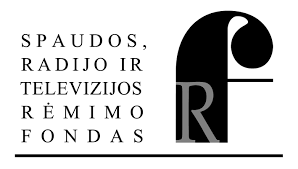                Publikuota 2022 03 29.